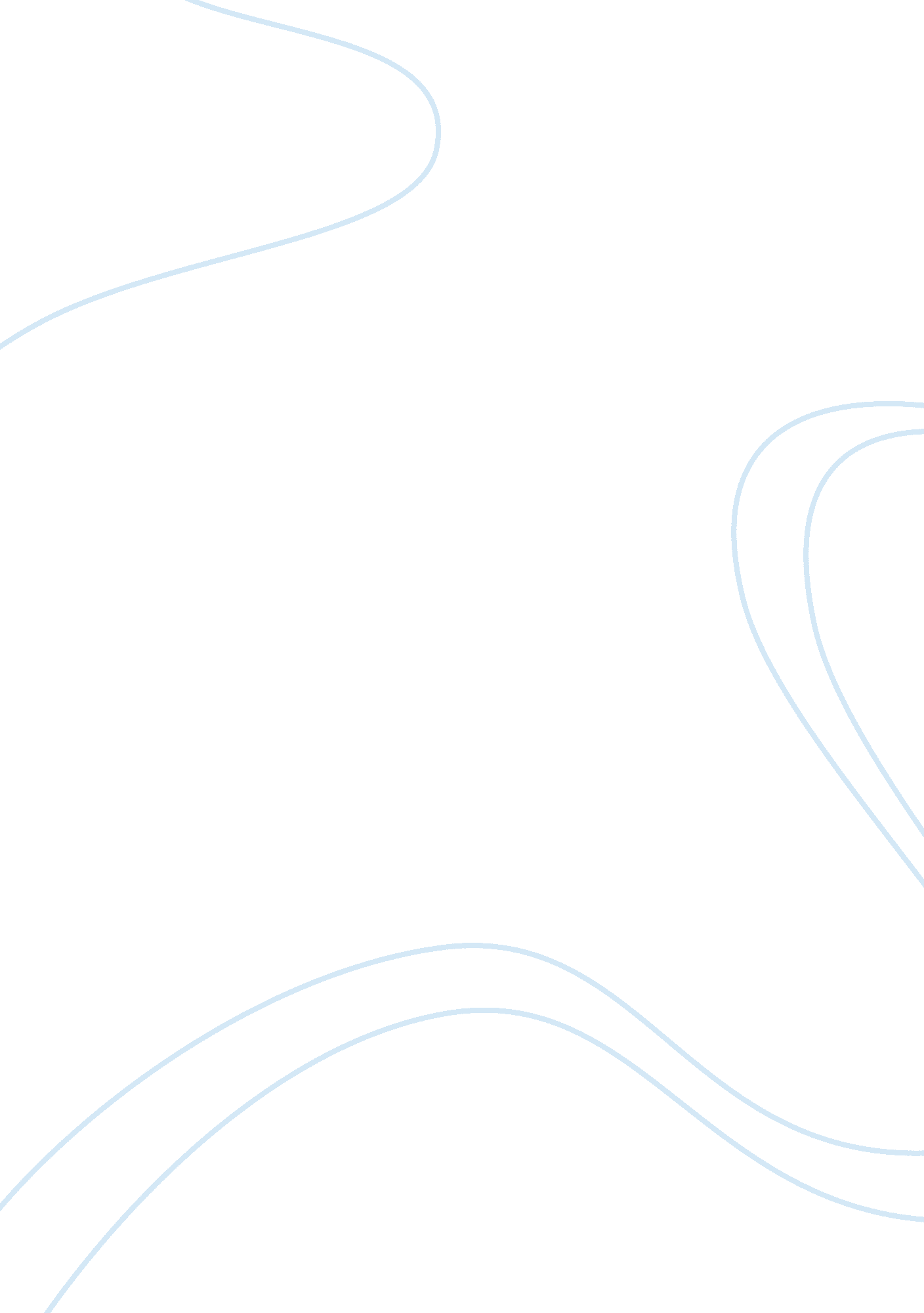 ”romeo and juliet” by william shakespeare essay sampleLiterature, William Shakespeare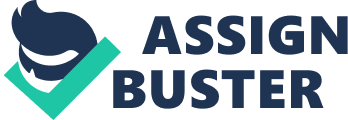 Romeo and Juliet are the most famous pair of lovers in Western literature, but is their love real, or is it just infatuation? Some people claim that Romeo and Juliet are just melodramatic teenagers. Others argue that the Romeo and Juliet’s love is the kind of love everyone should aspire to find. What proof does the play provide that their love is “ real love,” not just infatuation? I think that their love was real, did not matter if they were young and unwise. It was love at first sight, their love for each other was what they had in common. And the feeling they had was equal. To find what they had is rare and when it happens, you should always take your chance, even if love hurts sometimes. Like it did for Romeo and Juliet, they had their families against them but even after all these difficulty’s they struggled against the hate. They kept their faith and love, and stuck to each other for good and bad. I really think it’s a really touching story, couse they really proved in the end that there love was real. Both of them took their life’s for each other, what they had said before was now just words. When you actually prove what you’re thinking of, or feeling is by showing it and actions says it all. One of the things that really was eye opening, was when he got the news about her death, he did not know that she was alive but he decided to kill himself with poison. Couse for him, life is not worth living if she was not alive, he never saw the post he got from friar in time, the whole situation would change if he saw that message he got. One simple miss and both of them would be alive if he found out the truth in time. So I really think it’s important to find and love somebody you would do everything for. People should be aspired for something like this love. It’s not easy to find, but easy to louse but, it’s worth to louse some pride for. There two sides of this story i think, what would have happen in the future if they never died, in time would it last, or was their relationship slowly dying. I mean when you think about it, did they ever talk about kids or future plans in the movie / book. Everything was really going quick between them, and they were living each day as it comes, were it true love or was it only a infatuation. When it would have been time to talk about bills housing and food, what would have happened then, would it have dampened their relationship. Or would their marriage grow stronger with time, well we will never know the answer of that. I am a real optimist , I always look at the bright side of everything , if I was in there situation i would fight for it and keep my head up. Love makes you naive and foolish sometimes, but you need some realistic thoughts and plans as well. Before Romeo seen Juliet he was madly in love with Rosaline, but I think it was only his imagination, he was in love of the idea of her, and that he was (in love with love). He tried to create what he read about in books and really he was a hopeless romanticist, looking for the love he read about, He felt something missing inside of him. And he was trying to replace it with the wrong woman, what he saw is not was his heart wanted. So if he had Rosaline I think he would get bored of her and leave when he had realized, that she was not the one for him. What would have happened to Romeo and Juliet if they hadn’t died? Is their relationship sustainable over time? Do they have anything to offer each other once the initial burst of passion calmed down? Would Romeo move on from Juliet as quickly as he moved on from Rosaline? If Romeo and Juliet never died they would probably with time, make their family’s find peace with each other. In that way there future would be really bright and optimistic. There only obstacle was their families and their complicated past. Every individual thinks differently about this situation. If I had a boyfriend, that couldn’t be a part of my family, i would think twice because my family is my life. If the one I love didn’t accept my family, then we would have a big problem. Would you really give up your whole family, for one person? That’s why everybody looks at this in their own ways, sometimes people don’t know what they have until they lose it. I think if u have people that really love and care for you, they would accept your situation, if not maybe you should be like them and bring in the act of egoism. Romeo and Juliet died for each other so I really think that they would be happy, and there love would only grow stronger by the day. I mean nothing is perfect but when u found love everything else gets easier, you look at life differently and you fight for the things you want and desire. Knowing that you have the one you love by your side trough rough and hard times, will give you courage and strength to aim for the best lifestyle. Moments you want to keep and some you want to forget. Somehow you will always have the good with you, at all time with your lover. I really don’t think he would move on from her as he did with Rosaline. Maybe if some of them found something more appealing than they already had with each other. I really think the hardest thing in life is, if you fall in love with someone that doesn’t have any comparable feelings for you. For some of this peoples love turns to jealousy and within time hate and wickedness grows. Love and desire makes you crazy sometimes, you should always be careful with love, for some people it’s a game for other its pure love with no attend for stupidity and childish actions. The fact that Romeo and Juliet have sex is what makes it impossible for Juliet to marry Paris – and it is what leads to the play’s final tragedy. Why do the Friar and the Nurse decide to help Romeo and Juliet spend the night together, even after he has killed Tybalt? Could the movie still have unfolded in a similar way without this night of lovemaking? In some way I think friar and the nurse helped them out, because they really cared for them. For Romeo and Juliet to spend the night together and making love would possibly stop the marriage of her and Paris. Couse back in those days sex was prohibited, to be virgins when they got married was really important and sacred. Back in the “ olden days” most people waited for marriage to have sex. It was more passionate and private, Sex was in other words ‘ Sacred’. Now It is done by 10 year olds and people do it on camera, Its more exposed to have sexual relationships now, and I think it’s a little bit sad. Because I really think it’s important to have sex with someone special, i mean everybody got needs but some of them use it the wrong way, sometimes it can develop to a dangerous sex act. friar helps Juliet with a potion that would make her appear dead for two days, so that Romeo and Juliet could escape together. Maybe it helps them to feel more attached to each other, to have that passionate wedding night they both disserved. They wanted each other so much that they didn’t care about anything else. I don’t think this night would change anything, of what could have happened in the future. This night didn’t save their upcoming life. You always want the best for the people you care for and it’s really thoughtful of friar and the nurse to help them out, but that was not enough, it ended in a really tragic way. 